EMEB JOSIAS DA SILVA MACEDOPROFESSORA: NILSE HELENA                                                  SÉRIE: 5º ANO AROTEIRO DE ATIVIDADES PARA OS DIAS DE: 03/11 a 12/11/2021. Para os alunos do integral acessem o link abaixo: https://portaleducacao.hortolandia.sp.gov.br/index.php/emeb-josias-da-silva-macedo/item/3847-integral-orientacao-de-estudo-projeto-de-vidaLink da nossa escola no site: https://portaleducacao.hortolandia.sp.gov.br/index.php/emeb-josias-da-silva-macedo03/11/2021Língua portuguesaCabeçalho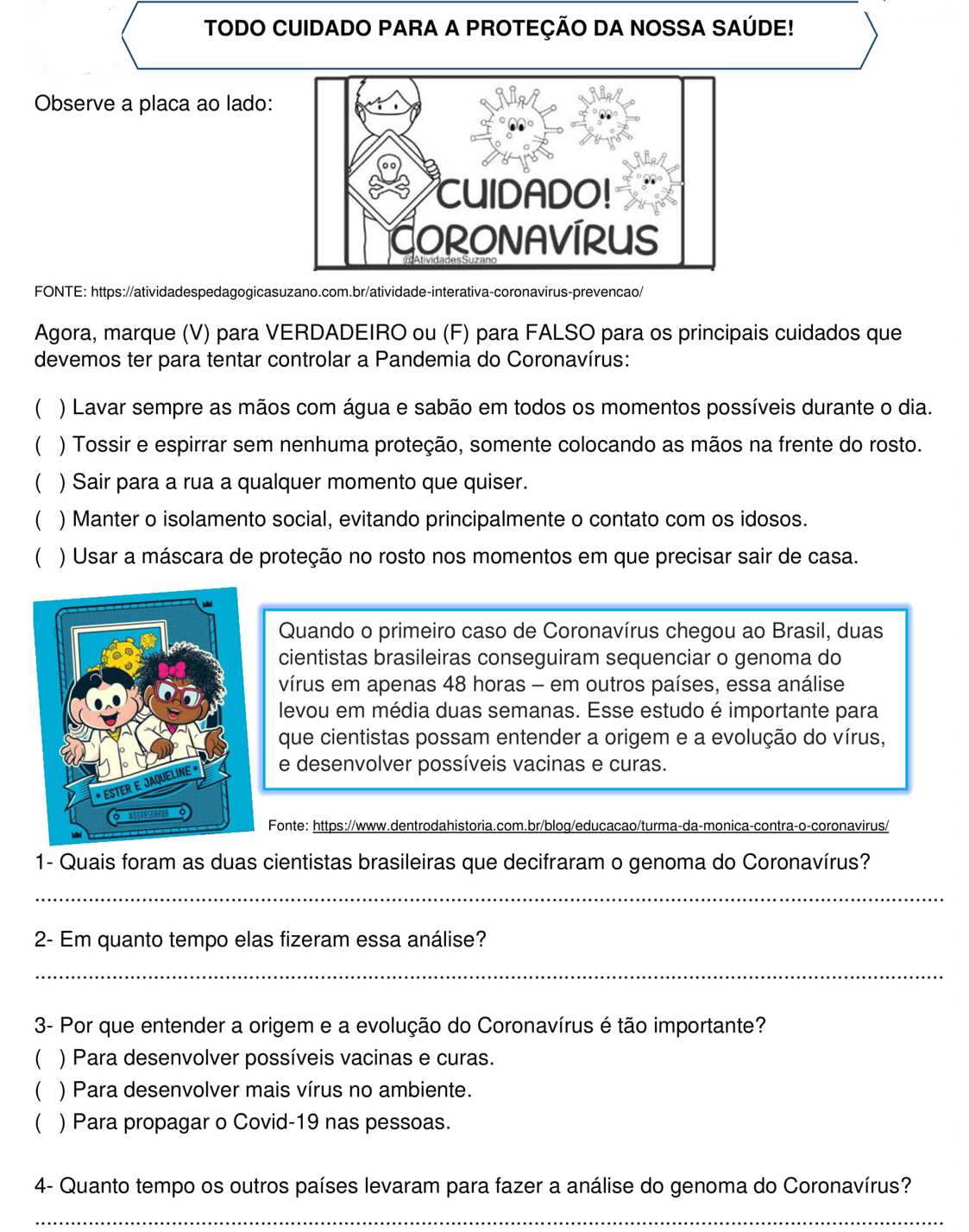 04/11/2021MatemáticaCabeçalho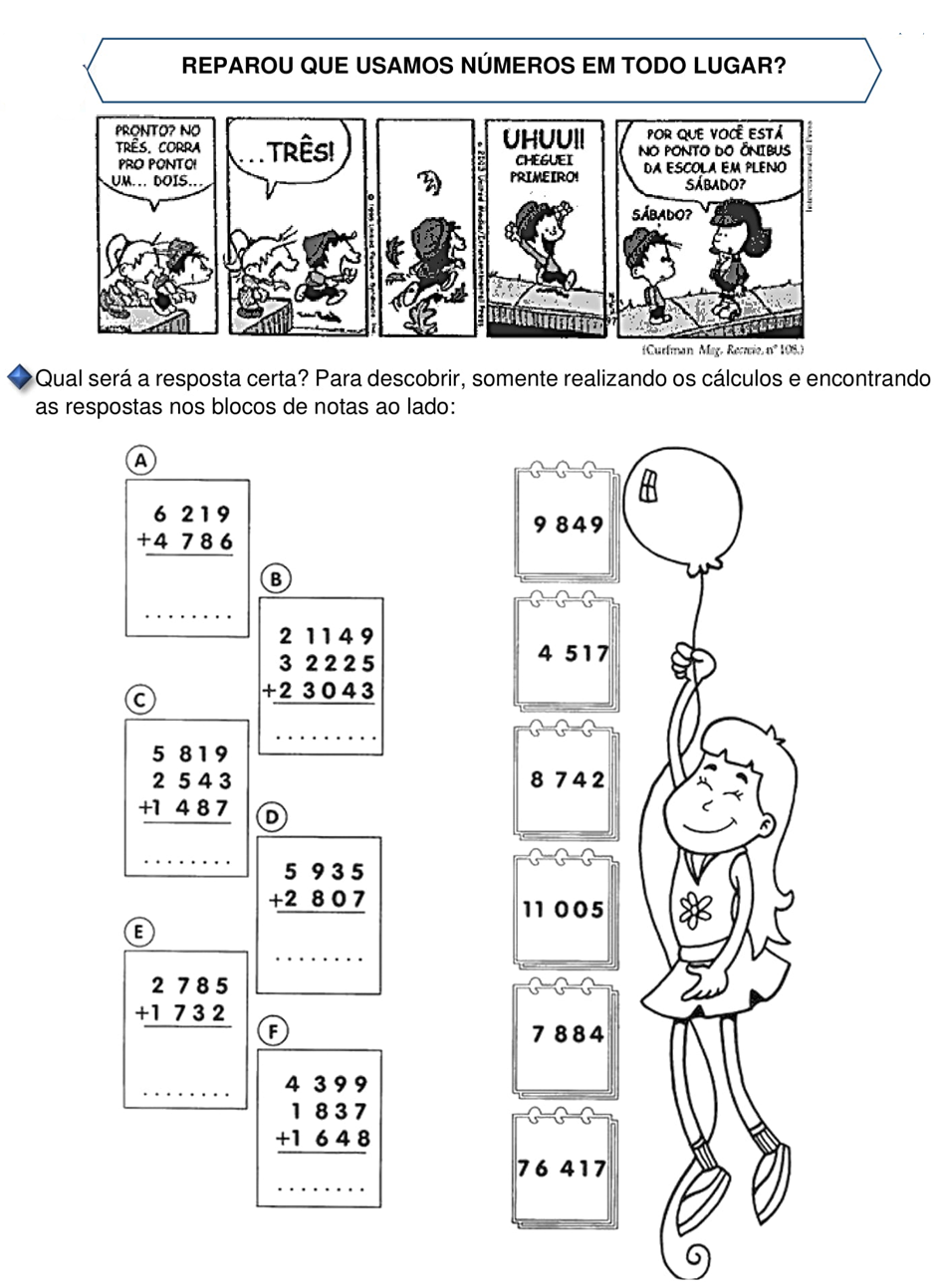 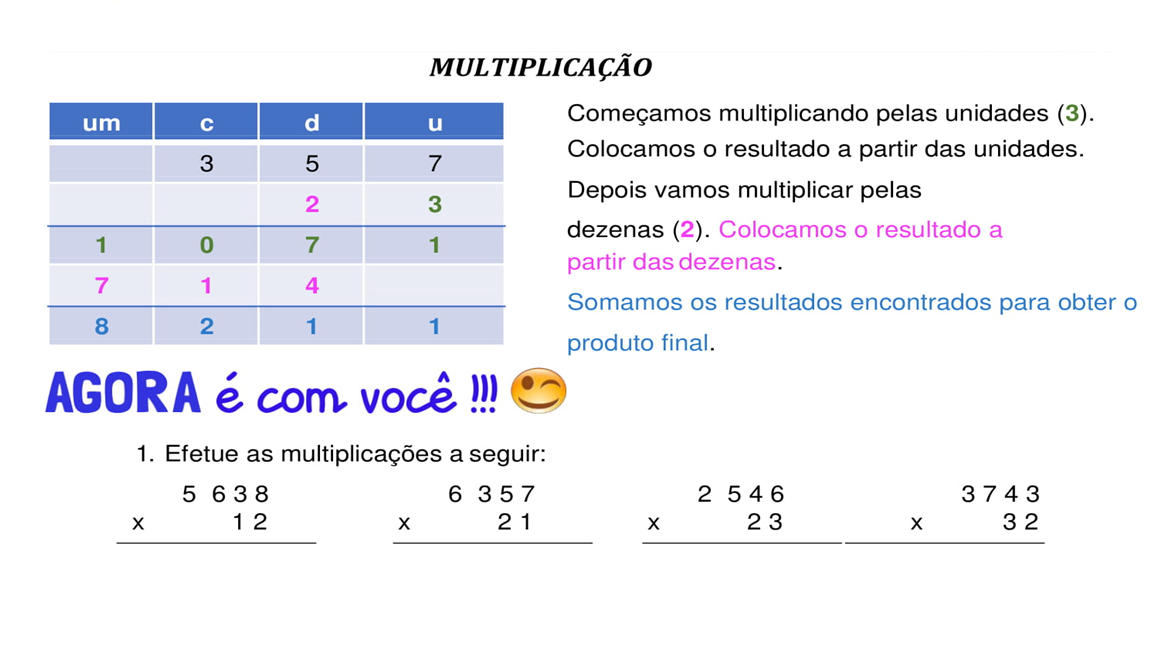 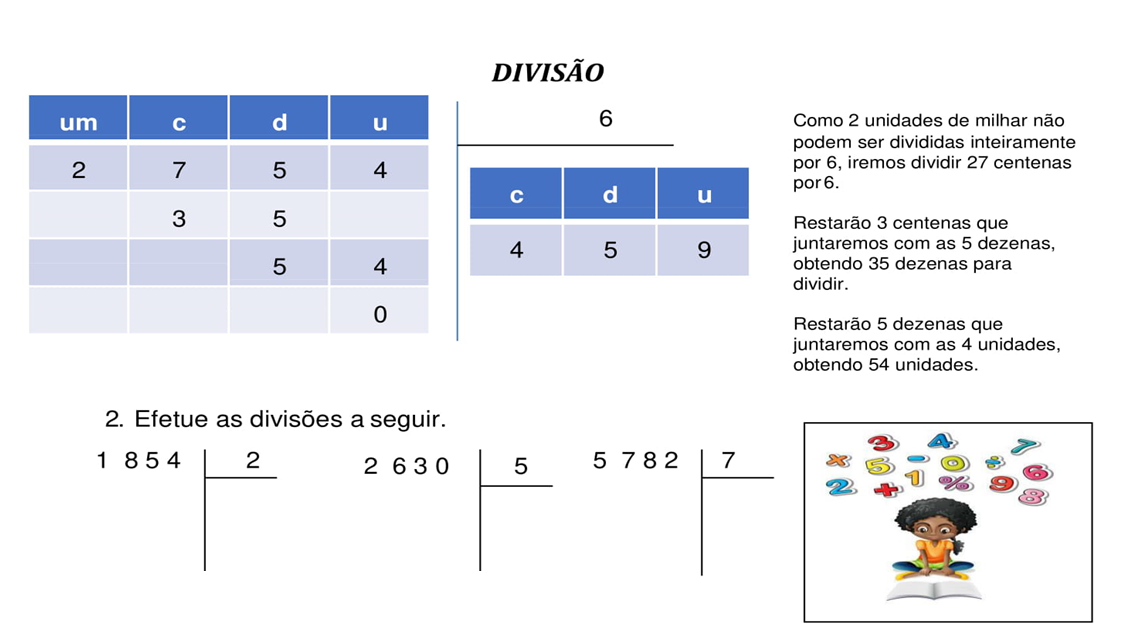 05/11/2021GeografiaCabeçalhoVamos ler no livro de Geografia “A modernização das atividades econômicas”, nas páginas 90 a 97 e responder as atividades.BOM FINAL DE SEMANA!ROTEIRO DE ATIVIDADES PARA OS DIAS DE: 08/11 a 12/11/2021. • INTERAÇÃO DIÁRIA PARA TIRAR DÚVIDAS SOBRE AS ATIVIDADES VIA WATHSAPP.08/11/2021Língua portuguesa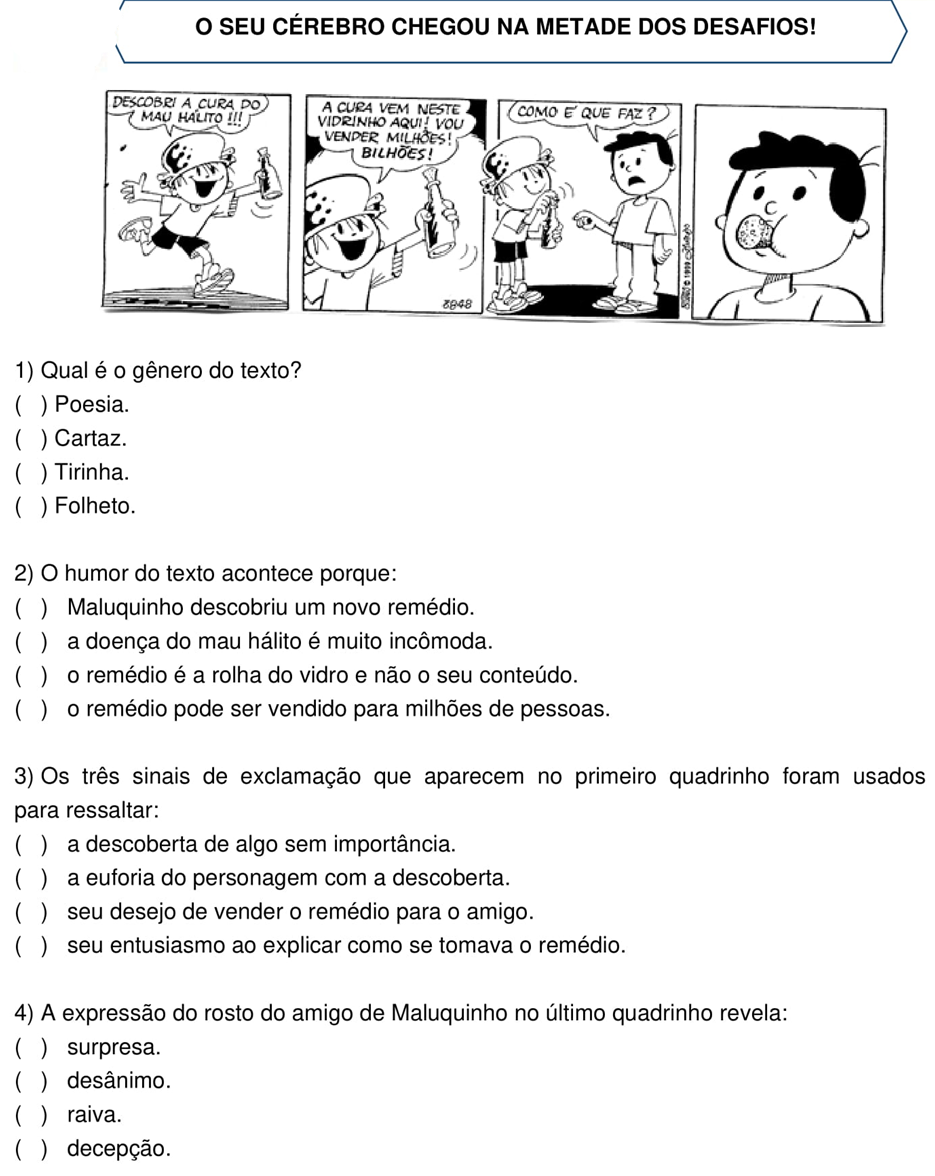 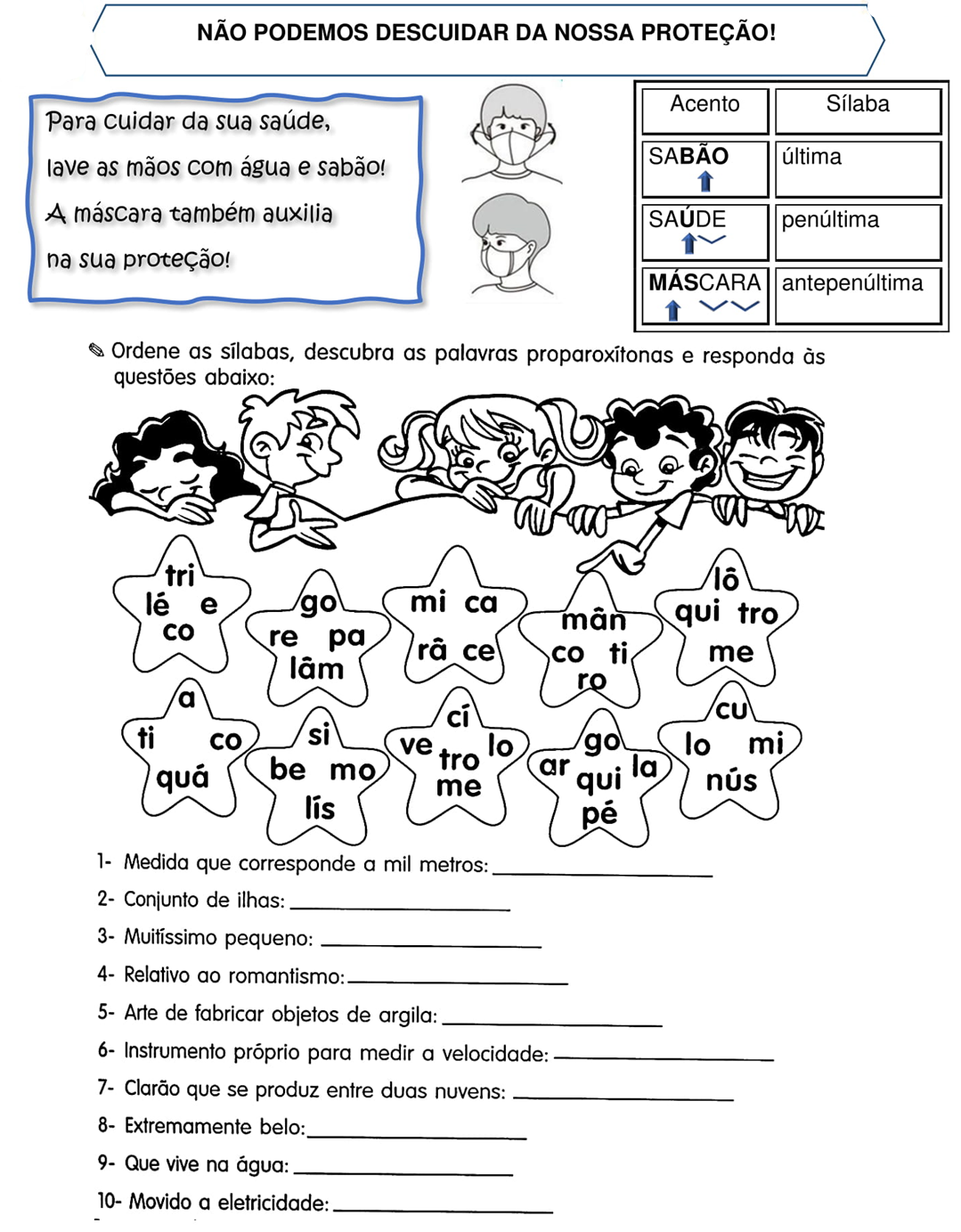 09/11/2021Matemática 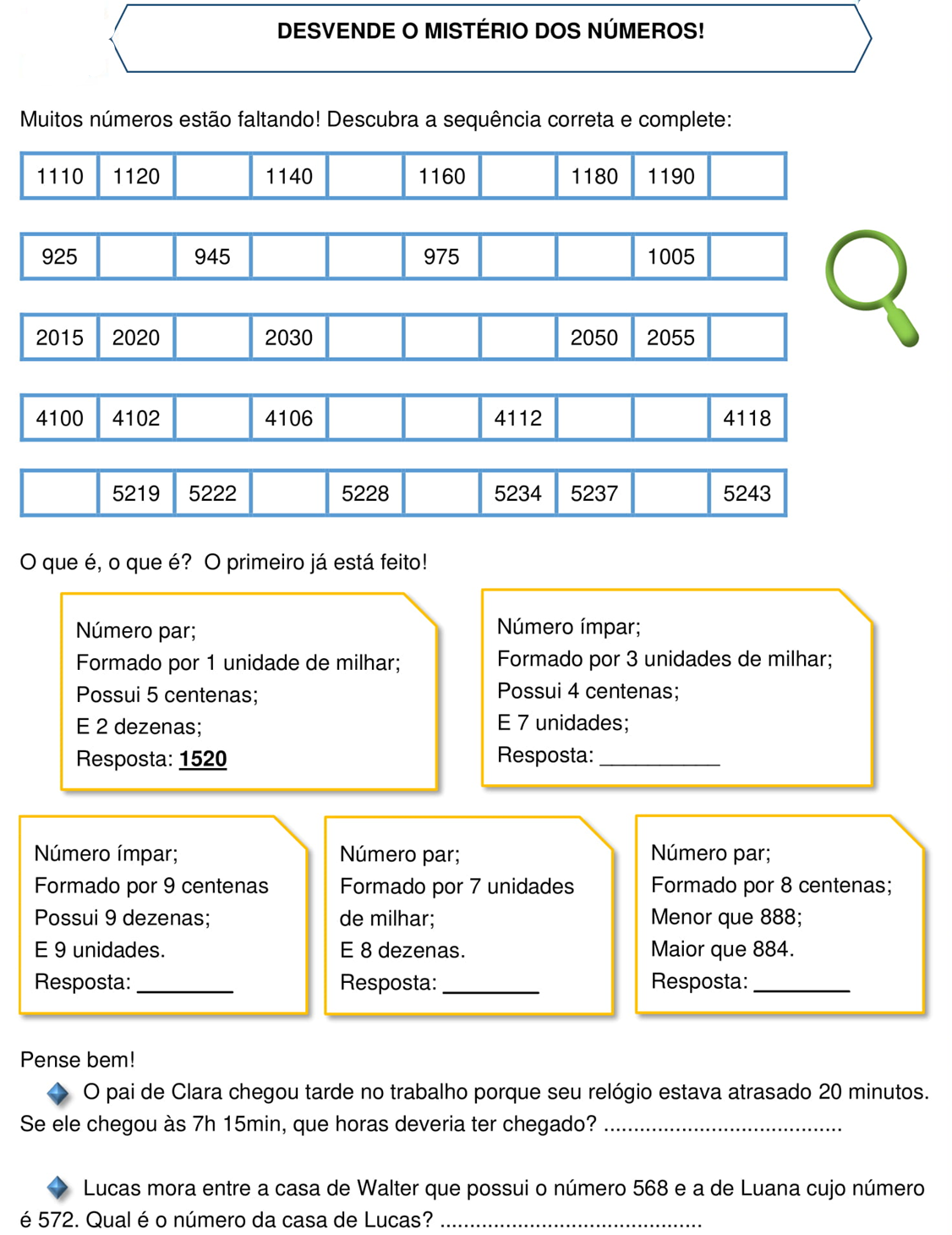 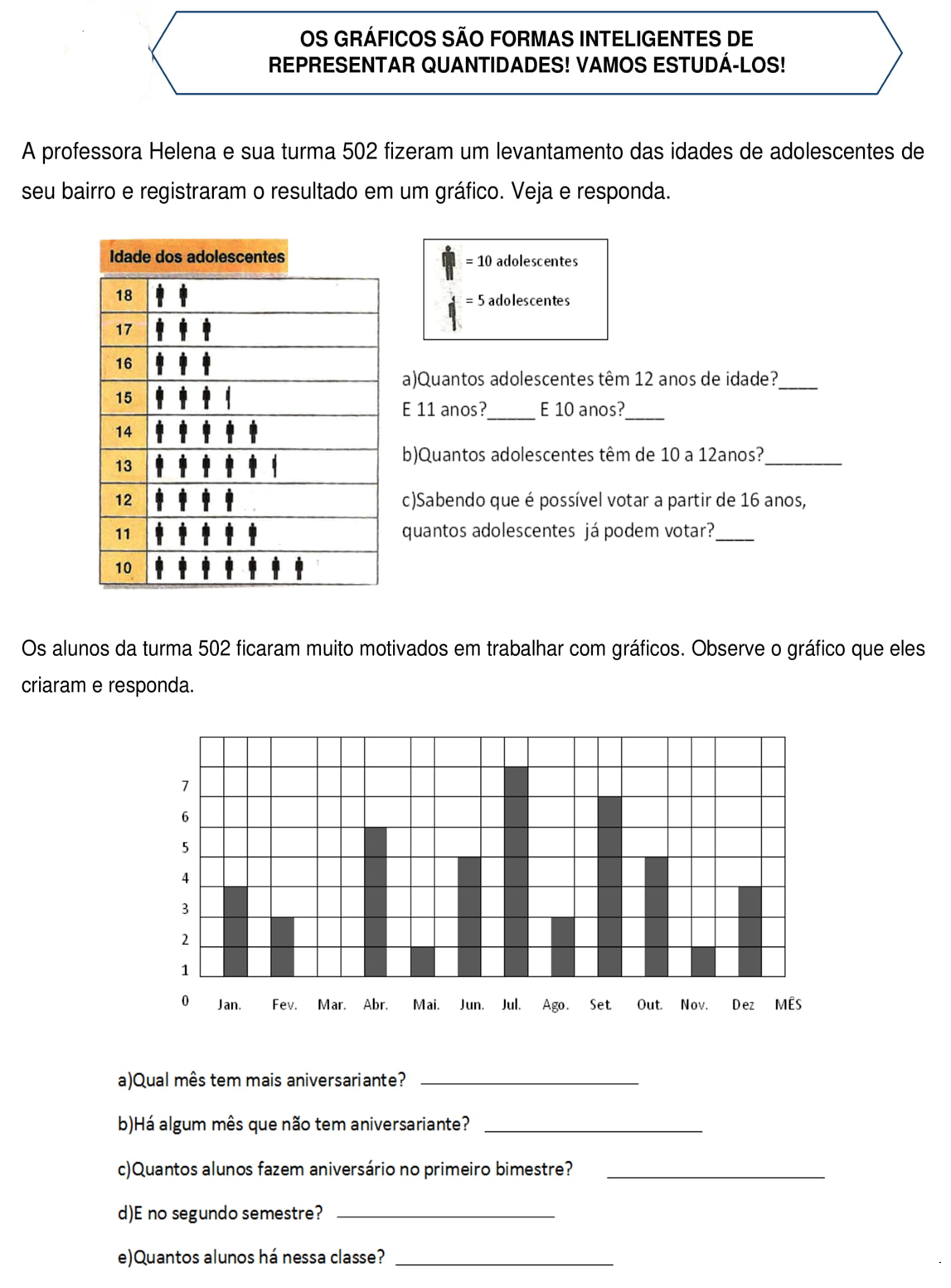 10/11/2021                                                                                                                                         Língua portuguesa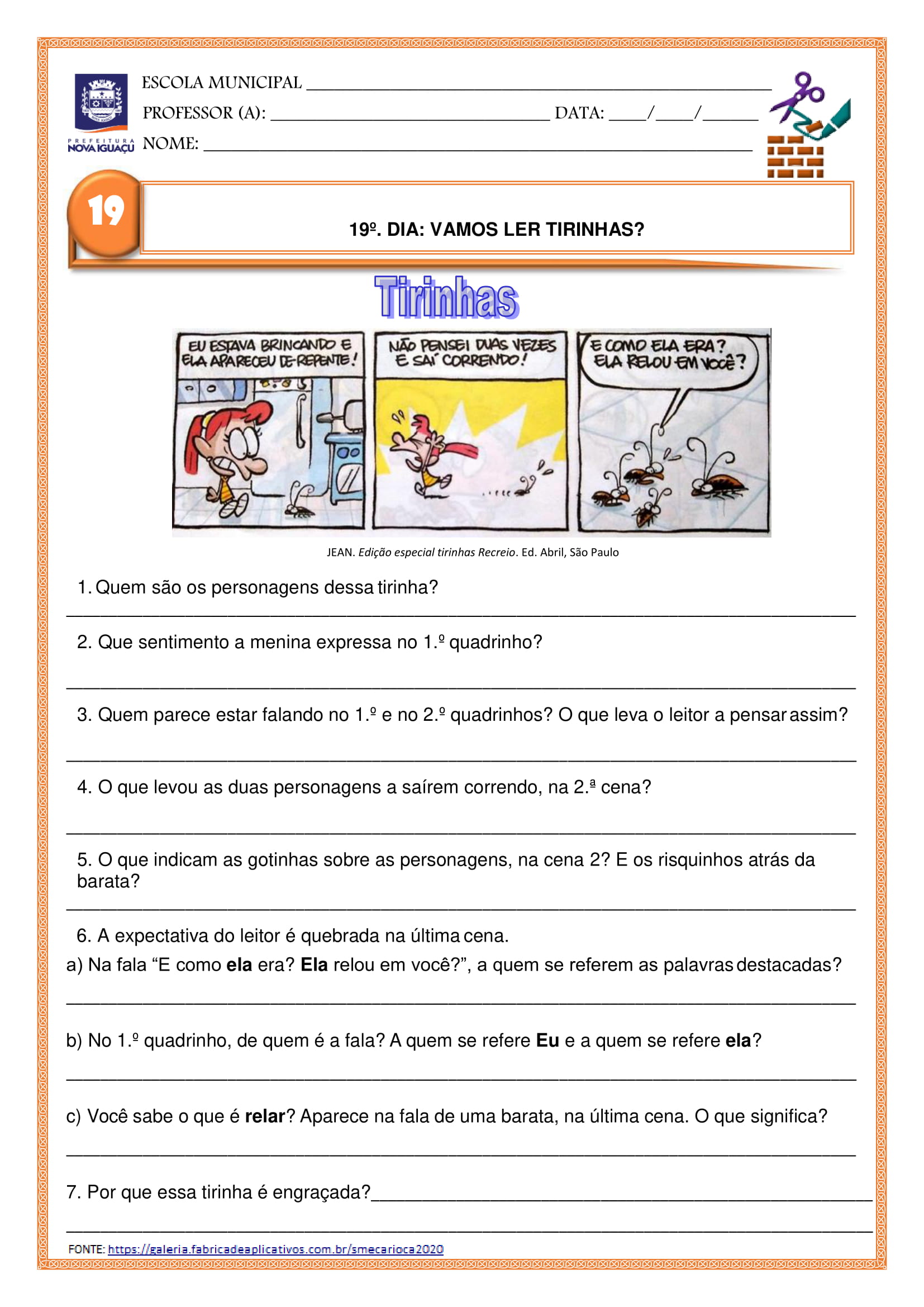 Complete as frases com “tem” ou “têm”.a) A falta de manutenção dos carros _____________ dificultado o transporte das cargas.b) Eles _________________ contribuído muito para o sucesso da empresa.c) Nossa invenção________________ melhorado a qualidade de vida de muitas pessoas.d) Ana Maria __________________ motivos para se preocupar com o filho doente.e) Os criminosos já ________________ processos por crimes anteriores.11/11/2021MatemáticaCabeçalhoVamos calcular as porcentagens dos problemas abaixo no seu caderno: 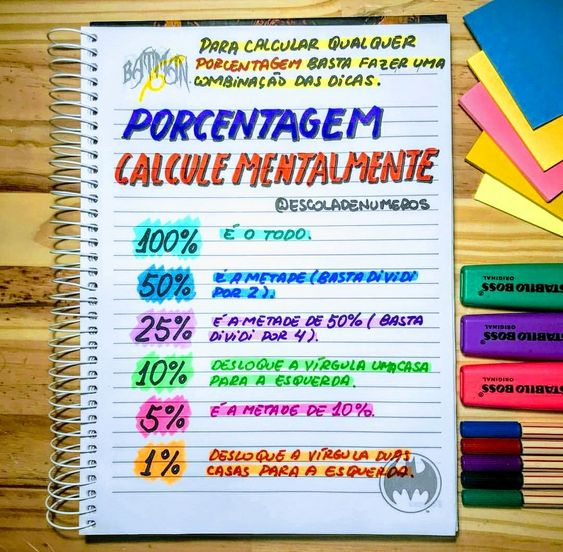 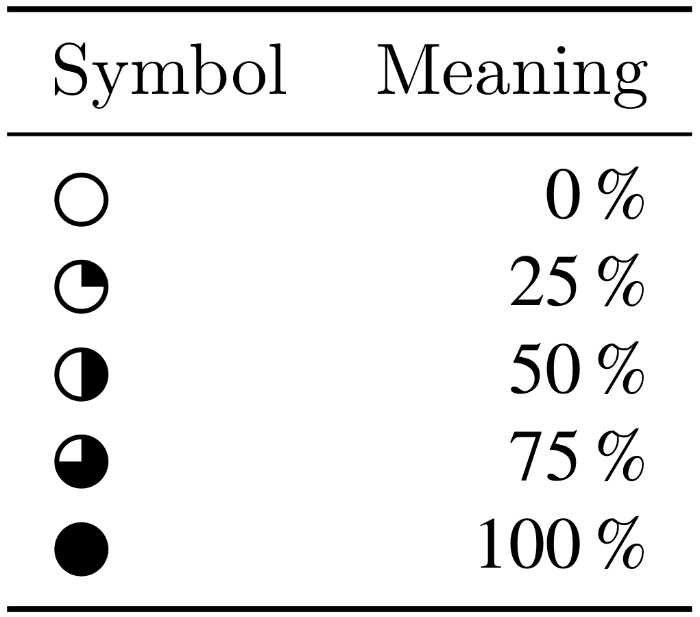  Em um supermercado foram colocados à venda 400 pacotes de arroz, 200 pacotes de feijão e 125 latas de óleo. Se 25% dos pacotes de arroz foram vendidos pela manhã, quantos pacotes de arroz ainda restam no supermercado?Sueli está organizando seu álbum de fotos, ela separou 225 fotos para revelar, 96 para colocar em um mural e 60 para presentear seus familiares. Das fotos separadas para o mural, 50% são em preto e branco. Quantas fotos para o mural são coloridas?Paulo é um mochileiro que viajou durante 600 dias por 4 países diferentes. Ele passou 10% dos seus dias nos Estados Unidos, 25% dos seus dias no Canadá, 50% dos seus dias na Irlanda e 75% dos seus dias ele usou para conhecer a Espanha. A partir disso responda:a) Em qual país ele passou 300 dias?
b) Em qual país ele passou 60 dias?
c) Em qual país ele passou 450 dias?
d) Em qual país ele passou 150 dias?A loja de televisores TV Total ofereceu uma promoção aos seus consumidores. Na compra de uma televisão 40 polegadas por R$ 1.200 há um desconto de 10% para o pagamento no cartão de crédito e 25% de desconto no pagamento a vista no dinheiro. Seu Jorge participou da promoção e pagou R$ 900,00. Qual a forma de pagamento de seu Jorge?12/11/2021 – Sexta-feira HistóriaCabeçalho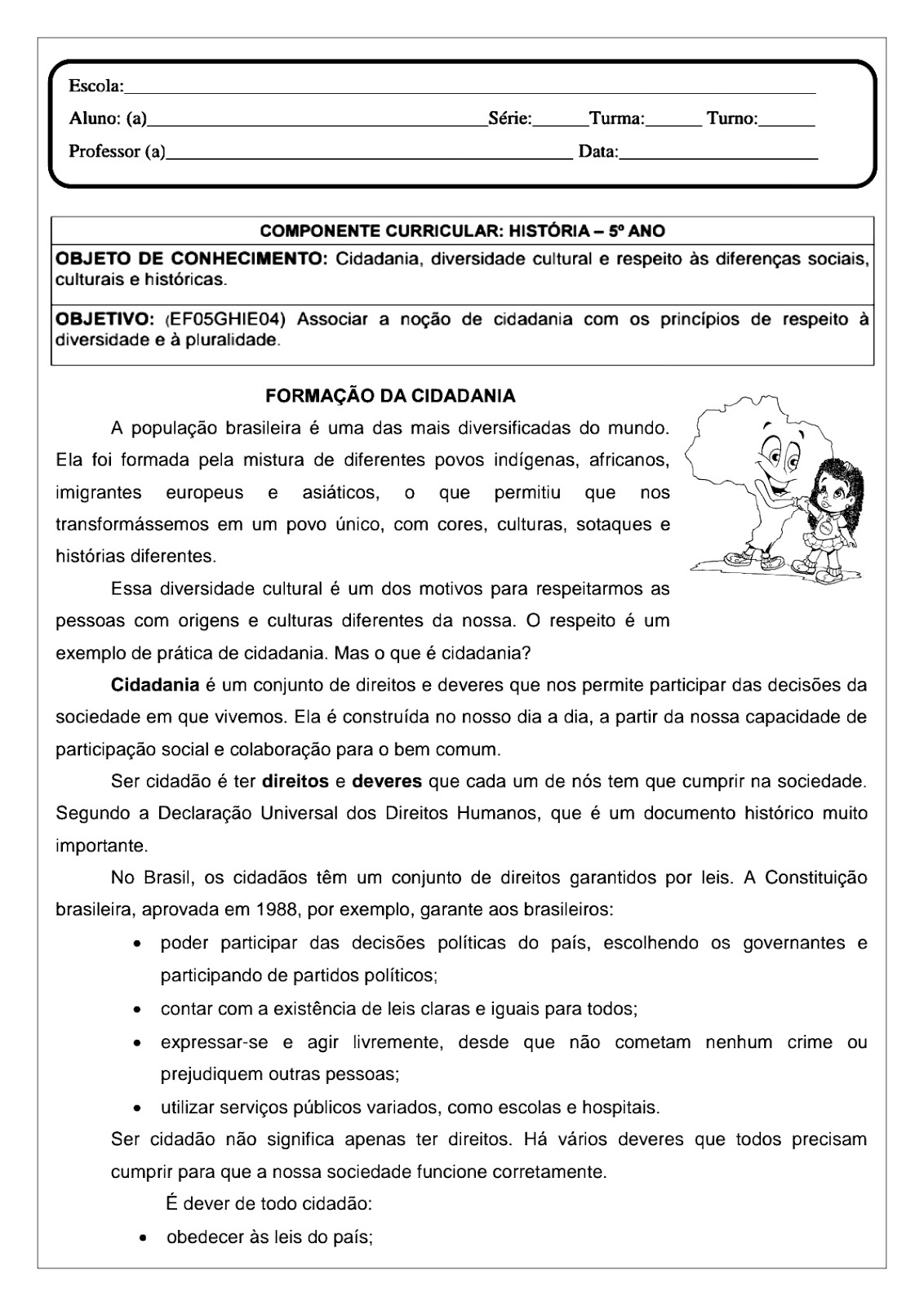 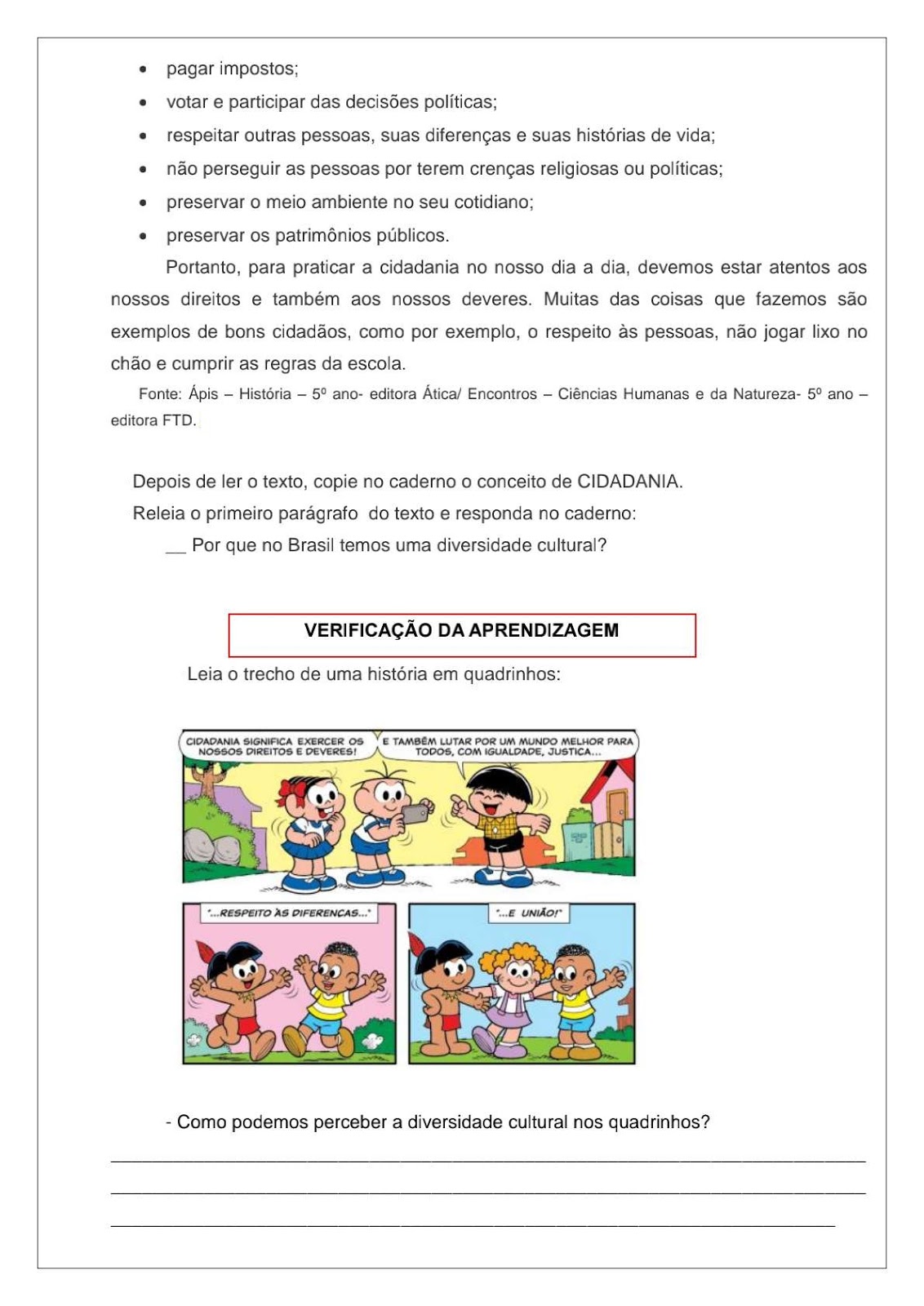 Depois de ler o texto, copie no seu caderno o conceito de CIDADANIA.Releia o primeiro parágrafo do texto e responda no caderno:Por que no Brasil temos uma diversidade cultural?CiênciasVamos fazer a leitura e atividades no livro de Ciências “Movimentos aparente do Sol”, nas páginas 130 a 135.BOM FINAL DE SEMANA!Referência- Ensinar hoje: https://ensinarhoje.com/wp-content/uploads/2020/05/Atividade-com-H-inicial-1.png- Pinterest: https://www.google.com/search?q=pinterest- Blog Educação e transformação: https://educacaoetransformacaooficial.blogspot.com- - Galeria: 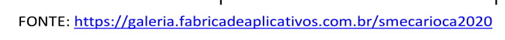 DIA DA SEMANA ROTINA DIÁRIA: DESCRIÇÃO DAS ATIVIDADES SEGUNDA-FEIRADATA: 01/11/21PONTO FACULTATIVOTERÇA-FEIRA DATA: 02/11/21FERIADOQUARTA-FEIRA DATA: 03/11/21LEITURA DIÁRIA: O pequeno Príncipe e a rosa – Antonie de Saint – Exupéry – Páginas 1 a 5.DISPONÍVEL EM:  https://5ca0e999-de9a-47e0-9b77-7e3eeab0592c.usrfiles.com/ugd/5ca0e9_d23bfe7bf5db46acbf700cf6d7212560.pdfPortuguês:                                                                                                                                              - Texto e interpretação.INGLÊS:https://portaleducacao.hortolandia.sp.gov.br/index.php/inglesQUINTA-FEIRA DATA: 04/11/21LEITURA DIÁRIA: O pequeno Príncipe e a rosa – Antonie de Saint – Exupéry – Páginas 6 a 9.DISPONÍVEL EM: https://5ca0e999-de9a-47e0-9b77-7e3eeab0592c.usrfiles.com/ugd/5ca0e9_d23bfe7bf5db46acbf700cf6d7212560.pdfMatemática: - Operações de adição.- Operações de multiplicação com dois algarismos e divisão.ATIVIDADE DE EDUCAÇÃO FISÍCA:https://portaleducacao.hortolandia.sp.gov.br/index.php/ed-fisicaSEXTA-FEIRA DATA: 05/11/21LEITURA DIÁRIA: O pequeno Príncipe e a rosa – Antonie de Saint – Exupéry – Páginas 10 a 14.DISPONÍVEL EM: https://5ca0e999-de9a-47e0-9b77-7e3eeab0592c.usrfiles.com/ugd/5ca0e9_d23bfe7bf5db46acbf700cf6d7212560.pdfGeografia:- A modernização das atividades econômicas.- Livro de Geografia – páginas 90 a 97.ATIVIDADE DE ARTE: https://portaleducacao.hortolandia.sp.gov.br/index.php/artesDIA DA SEMANA ROTINA DIÁRIA: DESCRIÇÃO DAS ATIVIDADES SEGUNDA-FEIRADATA: 08/11/21LEITURA DIÁRIA: A pele do crocodilo – Conto africano – Silvia MoralDISPONÍVEL EM:  https://www.santillana.pt/files/apps/mun5/assets/crocodilo.pdfLíngua portuguesa:- Texto Histórias em quadrinhos e atividades.- Palavras proparoxítonas.ATIVIDADE DE EDUCAÇÃO FISÍCA: https://portaleducacao.hortolandia.sp.gov.br/index.php/ed-fisicaTERÇA-FEIRA DATA: 09/11/21LEITURA DIÁRIA: Quinho e o seu cãozinho: um cãozinho especial – Laé de Souza – páginas: 1 a 9.DISPONÍVEL EM : https://www.projetosdeleitura.com.br/livros_completos/QuinhoeoseuCaozinhoumCaozinhoEspecial.pdfMatemática: - Desafio com os números.- Gráfico e tabela.                                                                                                          QUARTA-FEIRA DATA: 10/11/21LEITURA DIÁRIA: Quinho e o seu cãozinho: um cãozinho especial – Laé de Souza – páginas: 10 a 16.DISPONÍVEL https://www.projetosdeleitura.com.br/livros_completos/QuinhoeoseuCaozinhoumCaozinhoEspecial.pdfLíngua portuguesa: - Tirinha e interpretação.                                   - Pronome.                                   - Uso do tem ou têm.                                   - Atividades no livro Apis de língua portuguesa. Páginas 100 a 103.ATIVIDADE DE INGLÊS:https://portaleducacao.hortolandia.sp.gov.br/index.php/inglesQUINTA-FEIRA DATA: 11/11/21LEITURA DIÁRIA: Quinho e o seu cãozinho: um cãozinho especial – Laé de Souza – páginas: 17 a 23. DISPONÍVEL https://www.projetosdeleitura.com.br/livros_completos/QuinhoeoseuCaozinhoumCaozinhoEspecial.pdfMatemática: - Resolução de problemas com porcentagem.SEXTA-FEIRA DATA: 12/11/21LEITURA DIÁRIA: Quinho e o seu cãozinho: um cãozinho especial – Laé de Souza – páginas: 18 a 30. DISPONÍVEL https://www.projetosdeleitura.com.br/livros_completos/QuinhoeoseuCaozinhoumCaozinhoEspecial.pdfHistória:- Formação da CidadaniaCiências:- Movimentos aparente do Sol- Texto e atividades no livro de ciências nas páginas 130 a 135,ATIVIDADE DE ARTE: https://portaleducacao.hortolandia.sp.gov.br/index.php/artes